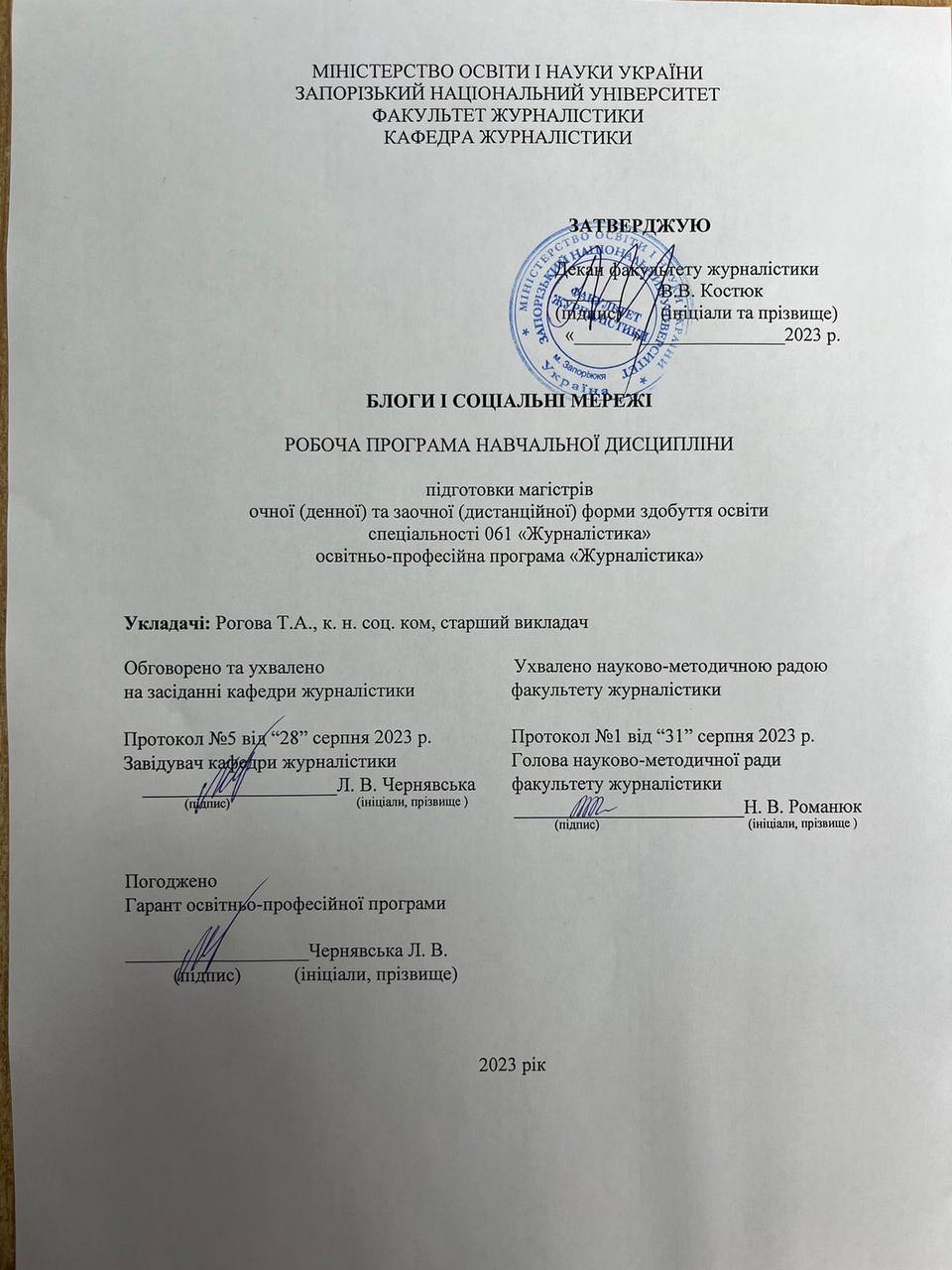 1. Опис навчальної дисципліни2. Мета та завдання навчальної дисципліниМетою викладання дисципліни «Блоги і соціальні мережі» є представлення і подальше опанування студентами методів для комплексного прогнозування, створення цифрового контенту особистого, комерційного спрямування у межах блогу; навчання як вигадувати сторітелінг у межах оформленого контент-плану та його подальшої реалізації, працювати з диджитал-інструментами, програмами, застосунками у наповненні сайтів, блогів, акаунтів у соціальних мережах.Основними завданнями вивчення дисципліни «Блоги і соціальні мережі є ознайомлення студентів з принципами роботи з цифровим контентом, комп’ютерними програмами та телефонними застосунками, правилами подачі контенту, наповненням контент-плану, основними екранними формами; набуття практичних навичок роботи зі знімальною технікою та супутніми пристроями для відеозйомки (накамерне світло, «коло») й редагування відео, аудіо, текстів, а також виявлення у магістрів індивідуальних здібностей блогерської творчості, у тому числі у рамках SMM-стратегії, та формування практичних умінь і спрямування особистісного потенціалу на певний етап підготовки в комплексному творчо-виробничому процесі.У результаті вивчення навчальної дисципліни студент повинен набути таких результатів навчання (знання, уміння тощо) та компетентностей:Міждисциплінарні зв’язкиКурс пов’язаний із дисциплінами: «Лонгрид», «Маркетингові комунікації», у навчанні ключовим засобам та методам професійної роботи з цифровим (текст, фото, відео, інтегровані гіперпосилання, опитування) контентом, опануванні укладання контент-плану, його модернізації для розширення аудиторії у межах особистої та корпоративної сторінки у соціальних мережах та блогах.3. Програма навчальної дисципліниЗмістовий модуль 1. Цифровий сторітелінг: монетизація через історію Технічне забезпечення навчання на факультеті журналістики. Предмет, структура і завдання курсу. Дифузія телевізійної журналістики в цифрову та базові причини цього явища. Сторітелінг та його сфери застосування. Різновиди жанру (методу). Форми подачі (емоційний та технічний). Монетизація у соціальних мережах. Створення контент-плану.Змістовий модуль 2. Диджитал-інструменти в журналістиці: огляд та ефектОгляд основного технічного оснащення для введення блогу: смартфон, камера, мікрофон, штатив, портативне світло, flycam. Крупність планів, панорамування. Точка зйомки та фокус. Рір-проєкція. Види світла. Змістовий модуль 3. Просування інформації як продукту Основні жанри в соціальних мережах. Рілз, сторіз, сторіз-спіч, опитування, публікація. Форми розповсюдження контенту (авторський, репост, копіювання). Правила ефективного просування на різних етапах реалізації проєкту. Залучення реклами, лідерів думок, участь у марафонах, акціях, гіфах. Ключові слова та сервіси для створення семантичного ядра (Google Adwords, Serpstat). Теги.Змістовий модуль 4. Тренди в диджитал контентіОсновні тренди на фото та відео: огляд ситуації останніх років. Органічне відео, відхід від класичного маркетингу. Особистий та корпоративний акаунт. Короткі відеоелементи: сторіз, рілз. Як їх готувати, знімати та монтувати. Прямі ефіри та їх базовий функціонал. Регулярність та різноманітність контенту. Туторіал – комбінована відеоформа з корисним контентом у вигляді інструкції. Із історії появи туторіалів. Правила подачі туторіалів. Лайфхаки та як подавати їх аудиторії. Серійність та регулярність подачі. Прогнози щодо розвитку соціальних мереж.4. Структура навчальної дисципліни5. Теми лекційних занять 5. Теми практичних занять 6. Види і зміст поточних контрольних заходів7. Підсумковий семестровий контроль8. Рекомендована літератураОсновні джерела:Гаврилов С. Всі крапки над Історією. Сторітелінг для сценаристів, письменників та блогерів. Київ : Пабулум. 2019. 296 с.Курбан О. В., Курбан С. О. Нейромаркетинг: реклама, PR, digital-marketing, брендинг : навч. посібник. Київ  : Видавництво «Білий Тигр». 2019. 148 с.Лівін М. Сторітелінг для вух, очей і серця. Київ : Наш формат. 2020. 184 с.Мак-Кі Р., Джерас Т. Сторіноміка: маркетинг у пострекламну епоху / пер. з англ. Є. Голобородько. Харків : Віват. 2019. 240 с.Родигін К. М., Єрмакова І. О. Візуальний контент медіа як інструмент маніпуляцій в контексті інформаційно-смислової війни : навч. посібник. Вінниця : ДонНУ імені Василя Стуса. 2019. 144 с.Додаткова:Аргірова Г. Візуалізуй, ти зможеш. MediaLab. URL: https://medialab.online/news/aronp/ (дата звернення 24. 08. 2023).Гордієнко Т., Толокольнікова К. Як стати гідом для свого читача: секрети сторітелінгу від журналіста The Wall Street Journal. Детектор медіа. URL: https://detector.media/production/ 249 article/140223/2018-08-17-yak-stati-gidom-dlya-svogo-chitacha-sekreti-storitelingu-vid-zhur nalista-the-wall-street-journal. (дата звернення 24. 01. 2024).Горчинская О. Сторителлинг в маркетинге – десять советов от бизнес-тренера. Детектор медіа. URL: https://detector.media/production/article/141025/2018-09-15-storitelling-v-marketinge-desyatsovetov-ot-biznes-trenera. (дата звернення 24. 01. 2024).Грудка О. Робити важливе цікавим. Як сторітелінг допомагає журналістам-розслідувачам MediaSapiens. URL: https://cutt.ly/px3B2Ph. (дата звернення 24. 01. 2024).Золочевська М. В., Назаренко Л. В. Мотиваційний аспект використання технології цифрового сторітелінгу. Вісник Луганського національного університету імені Тараса Шевченка. Педагогічні науки. 2019. № 1 (324). Ч. 1. С. 175–183.Калюжна Н. С., Самойленко Н. І. Сторітеллінг як один із методів підготовки майбутніх учителів до роботи в умовах інклюзивного класу. Педагогічна освіта: теорія і практика : збірник наукових праць. 2018. Т.1. Вип. 26. С. 92–98.Куцай Т. І. Сторітелінг як важлива інформаційна технологія та ДНК інформації. Інтегровані комунікації. 2020. № 8. С. 42–46. Нетреба М. М., Рижова О. Д. Digital креативи як інструмент інформаційного спротиву в умовах війни. Вчені записки ТНУ імені В.  І.  Вернадського. Серія: Філологія. Журналістика. 2022. Т.33 (72). № 3. С. 371–381.Осова О. Цифрові наративи в методичній підготовці майбутніх учителів іноземної мови. Сучасні дослідження з іноземної філології : збірник наукових праць. 2021. Вип. 1 (19). С. 247–255.Рогова Т. А. Цифрова деменція у карантинних реаліях медійного простору. KELM. 2021. № 4 (40). C. 138–144.Рогова Т., Касімова К. Екранні форми у воєнний час: полілог журналістики, диджитал-інструментів та документалістики. Наукові праці Міжрегіональної Академії управління персоналом. Філологія. 2023. №3 (8). С. 23–29.Рогова Т. А., Касімова К. ЗМІ прифронтового міста у висвітленні повномасштабного вторгнення рф. Український інформаційний простір. 2023. № 1 (11). C.  133–148.Сторітелінг, креативне мислення, комунікація, і три «вудочки», на які їх можна зловити. Громадський простір. URL: https://ldn.org.ua/ event/storiteling-kreativne-mislenna-komunikacia-i-tri-vudocki-na-aki-ih-moznazloviti/. (дата звернення 24. 08. 2023).Толмач М. Практики цифрового сторітелінгу для фахівців інформаційної справи. Цифрова платформа: інформаційні технології в соціокультурній сфері. 2022. №5. С.  185–198.Холл К. Сторітелінг, який не залишає байдужим. Київ : Yakaboo Publishing. 2020. 240 с.Buturian L. The Changing Story: digital stories that participate in transforming teaching & learning. University of Minnesota. 2016. URL: https://www.cehd.umn.edu/the-changing-story/ (date of access 24. 08. 2023).Boesman, Jan; Meijer, Irene Costera Nothing but the facts? Exploring the discursive space for storytelling and truth-seeking in journalism. Journalism Practice. 2018. Vol. 12. N. 8. Р. 997–1007.Drischel R. Anthology Storytelling Storytelling in the Age of the Internet, new technologies, artificial intelligence. Syracuse: 4P LABS AG, 2019. 212 р.Інформаційні джерелаАкадемія цифрового розвитку URL: https://www.digitalacademy.in.ua/.Детектор медіа. URL: https://detector.media/.Геніус. Спейс. URL: https://genius.space/.Медіалаб. URL: https://medialab.online/.Телекритика. URL: https://telekritika.ua/.Infounion. URL: https://infounion.com.ua/.Webnus. URL: https://webnus.net/.12333Галузь знань, спеціальність, освітня програма рівень вищої освіти Нормативні показники для планування і розподілу дисципліни на змістові модулі Характеристика навчальної дисципліниХарактеристика навчальної дисципліниХарактеристика навчальної дисципліниГалузь знань, спеціальність, освітня програма рівень вищої освіти Нормативні показники для планування і розподілу дисципліни на змістові модулі очна (денна) форма здобуття освітиочна (денна) форма здобуття освітизаочна (дистанційна) форма здобуття освітиГалузь знань06 «Журналістика»Кількість кредитів – 3Обов’язковав межах факультетуОбов’язковав межах факультетуОбов’язковав межах факультетуГалузь знань06 «Журналістика»Кількість кредитів – 3Спеціальність061 «Журналістика»Загальна кількість годин – 90Семестр:Семестр:Семестр:Спеціальність061 «Журналістика»Загальна кількість годин – 901-й1-й1-ийСпеціальність061 «Журналістика»*Змістових модулів –4ЛекційніЛекційніЛекційніОсвітньо-професійна програма«Журналістика»*Змістових модулів –48 год8 год4 годОсвітньо-професійна програма«Журналістика»*Змістових модулів –4ПрактичніПрактичніПрактичніОсвітньо-професійна програма«Журналістика»*Змістових модулів –416 год4 год4 годОсвітньо-професійна програма«Журналістика»*Змістових модулів –4Самостійна роботаСамостійна роботаСамостійна роботаОсвітньо-професійна програма«Журналістика»*Змістових модулів –466 год.66 год.82 годРівень вищої освітиМагістерський*Змістових модулів –4Вид підсумкового семестрового контролю: залікВид підсумкового семестрового контролю: залікВид підсумкового семестрового контролю: залікЗаплановані робочою програмою результати навчаннята компетентності Методи і контрольні заходиЗК03.Здатність генерувати нові ідеї (креативність).ЗК07. Здатність розробляти проєкти та управляти ними.ЗК08. Здатність спілкуватися з представниками інших професійних груп різного рівняСК03. Здатність приймати ефективні рішення у сфері журналістики.СК05. Здатність зрозуміло і недвозначно доносити власні висновки з питань журналістики, а також знання та пояснення, що їх обґрунтовують, до фахівців і нефахівців, зокрема до осіб, які навчаються.СК09. Здатність створювати аналітичні медіапродукти різних жанрів і форм з урахуванням формату медіа та потреб ринку, аудиторії.РН05. Генерувати нові ідеї та використовувати сучасні технології під час створення медіапродуктів.РН11. Брати продуктивну участь у розробленні проєктів документів, що регламентують діяльність в усіх сферах журналістики, обґрунтовувати суспільну потребу в їх прийнятті, прогнозувати результати їх впливу на суспільство.Аналіз актуальних станів та історії соціальних мереж.Розробка контент-плану публікацій, що включає мінімум 7 різноманітних за жанровою / формою / інформаційним приводом матеріалів для публікації на блогах чи у соціальних мережах. Створення текстового допису із серією оброблених фотографій. Створення сторіз у відеоформаті без застосування монтажних ефектів (пряма зйомка). Створення рілз у програмі монтажу, сценарним розвитком подій, фінальною ідеєю. Запис спічу (сторіз, рілз) із появою у кадрі.Змістовий модульУсьогоГодинАудиторні (контактні) годиниАудиторні (контактні) годиниАудиторні (контактні) годиниАудиторні (контактні) годиниАудиторні (контактні) годиниСамостійнаробота, годСамостійнаробота, годСистема накопичення балівСистема накопичення балівСистема накопичення балівЗмістовий модульУсьогоГодинУсьогогодинЛекційні заняття, годЛекційні заняття, годПрактичнізаняття, годПрактичнізаняття, годСамостійнаробота, годСамостійнаробота, годТеор.зав-ня, к-ть балівПракт.зав-ня,к-ть балівУсього балівЗмістовий модульУсьогоГодинУсьогогодино/дф.з/дистф.о/д ф.з/дистф.о/д ф.з/дистф.Теор.зав-ня, к-ть балівПракт.зав-ня,к-ть балівУсього балів123456789101112115214191331215215214191331215315214191331215415214191331215Усього за змістові модулі6024/8841643652124860Підсумковий семестровий контрользалік303030202040Загалом9090909090909090100100100№ змістового модуляНазва темиКількістьгодинКількістьгодин№ змістового модуляНазва темио/дф.з/дистф.1.Блогінг: історія та сучасність212.Сторітелінг як спосіб промоції213.Контент-план та правила його написання214.Таргетована аудиторія: правила складання портрету аудиторії21РазомРазом84№ змістового модуляНазва темиКількістьгодинКількістьгодин№ змістового модуляНазва темио/дф.з/дистф.1.Цифровий сторітелінг: ефективна монетизація через історію211.Сучасні диджитал-інструменти в журналістиці22.Технічне оснащення журналіста-блогера212.Контент-план та правила його написання23.Платформи для створення і розповсюдження медіапроектів23.Таргетована аудиторія: правила складання портрету аудиторії24.Лайфхаки, туторіали для медіопроєктів: покроковість створення214.Перспективи розвитку сторітелінгу та диджитал-інструментів21РазомРазом166№змістовогомодуляВид поточногоконтрольного заходуЗміст поточногоконтрольного заходуКритеріїОцінюванняУсього балів1Перевірка теоретичних знаньТестуванняТестування в системі Moodle.Час 5 хвилин.Спроба – 1.3 питання з вибором 1 правильної відповіді з множини.У разі повної відповіді на всі питання студент отримує 3 б.31Практичне завданняПрезентація історії та сучасності соціальної мережі Презентація про історію та сучасний стан соціальної мережі (на вибір студента) із описом способів монетизації, скандальних ситуацій та сильних моментів розвитку, керівництва, інтерфейсу сторінок.Повне оформлення із відповідями на питання, ілюстраціями – 12 балів.Наявність помилок, невчасно здане завдання знижує оцінку на 1 б.12Усього за ЗМ 1контр.заходів2152Перевірка теоретичних знаньТестуванняТестування в системі Moodle.Час 5 хвилин.Спроба – 1.3 питання з вибором 1 правильної відповіді з множини.У разі повної відповіді на всі питання студент отримує 3 б.32Практичне завданняРозробка контент-плану публікацій Оформлення та презентація плану на 12–15 тижнів із 2–3 постами у будні та вихідні згідно із зразком.Грамотне повне оформлення – 12 б.Наявність помилок, невчасно здане завдання знижує оцінку на 1 б.12Усього за ЗМ 2контр.заходів2153Перевірка теоретичних знаньТестуванняТестування в системі Moodle.Час 5 хвилин.Спроба – 1.3 питання з вибором 1 правильної відповіді з множини.У разі повної відповіді на всі питання студент отримує 3 б.33Практичне завданняСтворення текстового допису із серією фотографій, сторіз, рілзПідготовка публікації мінімум на 500 знаків, з різним видом оформлення (списки, виділення, подача тексту) із серію власне зроблених та оброблених фото, застосування монтажних ефектів, написів.Корисний, цікавий матеріал – 4 бали, тобто у сумі за завдання 12 б. Наявність помилок, неякісної обробки ілюстрацій, відео знижують оцінку на 1 б.12Усього за ЗМ 3контр.заходів15Перевірка теоретичних знаньТестуванняТестування в системі Moodle.Час 5 хвилин.Спроба – 1.3 питання з вибором 1 правильної відповіді з множини.У разі повної відповіді на всі питання студент отримує 3 б.3Практичне завданняЗапис спічу (сторіз, рілз) із появою у кадріПродумайте та запишіть спіч (сторіз, рілз) із появою у кадрі на вільну тему у динамічному вигляді (проходка, у русі).Корисний, цікавий текст, застосування ефектів – 5 б. Наявність помилок, відсутність / перенасичення ефектами, слабка сюжетна лінія знижують оцінку на 1 б.12Усього за ЗМ 4контр.заходів215Усього за змістові модулі контр.заходів860Форма Види підсумкових контрольних заходівЗміст підсумкового контрольного заходуКритерії оцінюванняУсього балів12345Індивідуальне практичне завданняПрактичне завдання Створення та презентація серії (мінімум 3 матеріали) туторіалів на тему масмедійної діяльності, що оформлені у застосунку VN, аналіз їх перегляду підписниками.Представлено 3 матеріали, що грамотно оформлені, містять різні форми контенту, застосовані цифрові інструменти – 10 б. Наявність помилок, зменшеної кількості матеріалів, відсутність відеомонтажу зменшують оцінку. 20 балівЗалікТеоретичне завданняУсна відповідь із письмовою фіксацією на 2 теоретичні питання зі списку.У випадку дистанційного навчання – відповідь на 10 текстових питань вибору із множини із 1 правильною відповіддю у системі Moodle.Повна відповідь, цитування дослідників, використання порівнянь, аналогій – 20 б. Неповна відповідь, не використання джерельної бази – 5–7 б. Слабке володіння понятійним апаратом, джерельною базою, відсутність прикладів – до 4 б.20 балівУсього за підсумковий семестровий контроль40